国际电联理事会2014年会议第7次全体会议修订并通过了第571号决定（2014年修改版），重点决定长期向公众免费在线提供《程序规则》（RoP）（以有助于无线电通信局对《无线电规则》条款的实施工作）。根据这项决定，我高兴地向您通报，现通过http://www.itu.int/pub/R-REG-ROP/en网址，按上述条件以所有联合国语文在线提供《程序规则》。无线电通信局愿随时就这一问题做出成员可能需要的进一步说明。主任
弗朗索瓦∙朗西附件：C14/97-E号文件、第571号决定（2014年修改版）分发：国际电联各成员国主管部门无线电通信部门成员无线电通信研究组和规则/程序问题特别委员会正副主席无线电通信顾问组正副主席大会筹备会议正副主席无线电规则委员会委员国际电联秘书长、无线电标准化局主任和电信发展局主任第571号决定（2014年修改）
（在第七次全体会议上通过）行政规则、理事会决议和决定及其它国际电联出版物的
免费在线获取理事会，注意到a)	关于“国际电联出版物的免费在线获取”的全权代表大会第12号决定（2010年，
瓜达拉哈拉）批准免费在线获取ITU-T建议书、ITU-R建议书、ITU-R报告、国际电联基本文件和全权代表大会《最后文件》；b)	第12号决定责成理事会对免费在线提供国际电联其它文本（包括国际电联
《行政规则》）的成本/收益开展全面研究，进一步注意到a)	国际电联《组织法》第4条将行政规则（即，《国际电信规则》和《无线电规则》）确定为对国际电联《组织法》和《公约》形成补充的国际电联法律文件；b)	国际电联《组织法》第6条确定成员国有义务遵守《行政规则》条款；c)	根据国际电联《组织法》第10条的规定，在两届全权代表大会之间，理事会应作为国际电联的管理机构在全权代表大会所授予的权限内代行其职权，而理事会的决议和决定应作为确保国际电联工作的有效协调，并对总秘书处和三个部门进行有效的财务控制的法律文件；d)	世界电信发展大会有关各国、特别是发展中国家参与频谱管理的第9号决议（2014年，迪拜，修订版）认识到，促进获取与无线电通信有关的文件，以便为无线电频谱管理人员开展工作提供便利十分重要；e)	世界电信发展大会有关电信/信息通信技术在备灾、早期预警、救援、减灾、赈灾和灾害响应方面的作用的第34号决议（2014年，迪拜，修订版）指出了国际电联有关该领域活动的出版物对人类的重要性，考虑到a)	免费在线提供《国际电联法律文件》有助于实现国际电联《组织法》第1条确定的国际电联的核心宗旨；b)	至于拟纳入成员国国内法律的国际电联基本文件，各成员国实际上可根据其相应法律，在其政府部门网站和官方刊物或类似出版物中自由复制、翻译并出版此类案文；c)	免费在线提供理事会决议和决定，有助于国际电联成员国和部门成员获得有关总秘书处和三个部门在全权代表大会休会期间的计划、预算和活动的信息；d)	加大对国际电联活动的参与是加强发展中国家能力建设和发掘信息通信技术（ICT）发展潜力的根本措施，有利于缩小数字鸿沟；e)	为促进、增加和提高发展中国家成员国和部门成员参与国际电联的活动，这些成员需能够解释并实施国际电联技术性出版物、国际电联基本文件及国际电联法律文件；f)	国际电联有关在紧急情况下使用电信/ICT的出版物，用于制定各国的灾害响应和赈灾计划，包括对必要的有利于支持发展并在减灾、赈灾和灾害响应中有效使用电信/ICT的国家监管和政策环境的审议，应准许公众获取这些出版物；g)	确保发展中国家获取国际电联出版物的一个有效方法是免费在线提供这些出版物，进一步考虑到免费在线提供国际电联出版物将减少对纸质文件的需求，顺应当前国际电联使用软格式资料和召开无纸化会议的趋势，也符合联合国减少纸张使用量和温室气体（GHG）排放的总体目标，顾及到a)	据C13/21、C13/81和C14/21号文件所述，向公众免费在线提供《无线电规则》并未在2012-2013年造成负面财务影响；b)	据C13/81号文件所述，在开放试行免费在线获取期间，纸质和DVD版《无线电规则》2012年的销售收入，较发布上一版《无线电规则》的2008年同期所有格式（包括在线购买）的《无线电规则》的销售增加了60%，做出决定1	长期向公众免费在线提供《国际电信规则》；2	永久性地向公众免费在线提供《无线电规则》；3	长期向公众免费在线提供《程序规则》；4	长期向公众免费在线提供《理事会的决议和决定》；5	长期向公众免费在线提供ITU-R《无线电频谱管理手册》；6	长期向公众免费在线提供有关电信/信息通信技术在备灾、早期预警、救援、减灾、赈灾和灾害响应方面的作用的国际电联出版物；7	《国际电信规则》、《无线电规则》以及《程序规则》的纸媒版将继续按照两级定价政策收费，其中成员国、部门成员、部门准成员和学术成员按成本回收原则付费，而所有其他非成员按“市场价格”付费；8	《无线电频谱管理手册》的纸媒版和有关电信/信息通信技术在备灾、早期预警、救援、减灾、赈灾和灾害响应方面的作用的国际电联出版物将继续按两级定价政策收费，其中成员国、部门成员、部门准成员和学术成员按成本回收原则付费，而所有其他非成员按“市场价格”2付费，电信/信息通信技术在备灾、早期预警、救援、减灾、赈灾和灾害响应方面的作用，责成各局主任在部门顾问组的协助下，起草建议免费网上提供的重要出版物的列表，责成秘书长在各局主任和部门顾问组的协助下，就落实上述做出决定2、3、4、5和6对收入的影响、根据责成各局主任提交的网上免费提供出版物的建议以及任何已确定的、平衡财务影响的手段，向2014年全权代表大会和理事会2015年会议做出报告。______________无线电通信局（BR）无线电通信局（BR）无线电通信局（BR）通函CR/367通函CR/3672014年7月23日，日内瓦致国际电联成员国主管部门和无线电通信部门成员致国际电联成员国主管部门和无线电通信部门成员致国际电联成员国主管部门和无线电通信部门成员事由：关于长期向公众免费在线提供《程序规则》的
第571号决定（2014年修改版）的落实工作关于长期向公众免费在线提供《程序规则》的
第571号决定（2014年修改版）的落实工作关于长期向公众免费在线提供《程序规则》的
第571号决定（2014年修改版）的落实工作关于长期向公众免费在线提供《程序规则》的
第571号决定（2014年修改版）的落实工作关于长期向公众免费在线提供《程序规则》的
第571号决定（2014年修改版）的落实工作关于长期向公众免费在线提供《程序规则》的
第571号决定（2014年修改版）的落实工作理事会2014年会议
2014年5月6-15日，日内瓦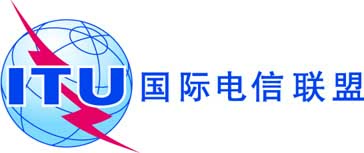 文件 C14/97-C2014年5月15日原文：英文